                                                                        Межпарламентская Ассамблея государств-участников СНГ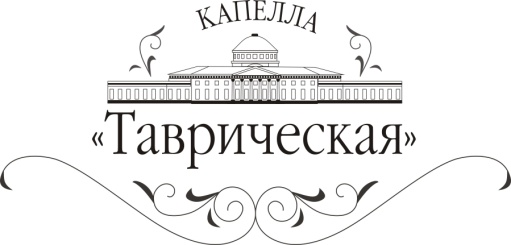                                                                          Капелла «Таврическая» и «Арт-Ассамблеи»                                                                              представляют:29 марта 2013 годаОрганный залТАВРИЧЕСКОГО ДВОРЦАВечер органной музыкиДарья Мееркова (орган)Солистка Михайловского театра Мария Литке (сопрано)В программе: Бах, Сен-Санс, Франк, Вьерн, Беллини, Ален.Дарья МЕЕРКОВА  обучалась игре на органе в Музыкальном училище им. Н. А. Римского-Корсакова. Окончила Казанскую консерваторию по классам фортепиано (проф. И. С. Дубинина) и органа (интерпретация – проф. Р. К. Абдуллин, импровизация – проф. О. Г. Янченко). Там же закончила аспирантуру по кл. органа (проф. Абдуллин; 1996). Стажировалась в Летней академии органистов в Харлеме (Нидерланды, 1996). Лауреат Второго Всероссийского конкурса органистов и обладатель специального Гран–При за исполнение органных произведений Моцарта (Казань, 1991), дипломант Международного конкурса органистов (Рагуза, Италия, 1990). В 1994–2009 гг. – солистка концертного зала органной и камерной музыки «Александровский костёл» в г. Киров. С 2009 г. – органист Лютеранской кирхи в Зеленогорске.Мария ЛИТКЕ  в 2005 году окончила Санкт-Петербургскую консерваторию класс профессора И.П. Богачевой.2004-2006 гг солистка театра оперы и балета Санкт-Петербургской консерватории, где дебютировала партией Маргариты («Фауст» Гуно), также исполняла партии Татьяны («Евгений Онегин»), Иоланты («Иоланта») и Мими («Богема»).С 2006 г ведущая солистка Михайловского театра.В 2007 г. открыла сезон дебютом в партии Лизы («Пиковая дама») с Еленой Образцовой и Владимиром Черновым. В составе труппы театра приняла участие в гастрольных спектаклях «Кармен» (партия Микаелы) в Японии.В 2008 г. исполнила отрывки из оперы «Отелло» (партия Дездемоны) в гала-концерте Михайловского театра с тенором Хосе Кура.В 2009 г. исполнила партию сопрано в «Реквиеме» Верди под управлением Василия Синайского. Приняла участие в гала-концерте «Итальянская опера» и дебютировала в «Паяцах» (партия Недды)под управлением Даниэле Рустиони, Канио - Бадри Майсурадзе.Участвовала в премьере оперы «Русалка» (партия Чужеземной Княжны ) под руководством Петера Феранца, а также приняла участие в гастролях театра в Японии с партией сопрано в 9 симфонии Бетховена.В 2010 г была приглашена в состав оперы «Пиковая дама» на партию Лизы в театр Лисеу (Барселона) и участвовала в премьере оперы «Бал-маскарад» в Михайловском театре в партии Амелии, с которой открыла сезон 2010-2011 гг.    Награждена грамотой правительства Санкт-Петербурга за заслуги в области культуры                         и искусства.          Номинантка театральной премии «Серебряный софит»    Лауреат Молодежной премии Санкт-Петербурга    Лауреат премии «Надежда России»    Лауреат всероссийских и международных конкурсов, среди которых первые премии в конкурсах     «Ирис  Корадетти» (Падуя, Италия) и «Санкт-Петербург» (Россия).           Капелла «Таврическая» была учреждена к 220-летию Таврического дворца  Межпарламентской Ассамблеей государств - участников СНГ по образу и подобию коллектива, служившего некогда князю Потемкину. Международный молодежный симфонический оркестр Капеллы «Таврическая» видит своей задачей популяризацию русской музыки в России и за рубежом, повышение профессионального мастерства молодых музыкантов. Оркестр аккомпанировал Елене Образцовой, Ирине Богачевой, Любови Казарновской, Василию Герелло,  Игорю Бутману, Франсису Гойе, Александру Князеву, Давиду Голощекину, Анатолию Кальварскому,  Терем-Квартету, Ольге Пудовой, Олесе Петровой и многим другим известным исполнителям. Коллектив ведет активную гастрольную деятельность, выступая в самых престижных концертных залах России, Австрии, Германии,  Голландии, Италии, Испании, Китая, Франции, и других стран. Все концерты коллектива Капеллы «Таврическая» проходят под личным патронатом Владимира Владимировича Путина. Генеральный партнер Капеллы «Таврическая»: ЗАО «ФосАгро АГ».Офис  компании «Арт-Ассамблеи»:Тел./факс: + 7 (812) 929 22 48, Санкт-Петербург, Шпалерная ул., 53, каб. 305, festival@art-assemblies.ru www.art-assemblies.ru, www.capellataurida.ru